A teratogen is an agent that causes ______________________________ in an embryo.______________________________ is a known teratogen.The area that is affected the most by alcohol is the ______________________________. Damage can occur in various regions of the ______________________________. The areas that might be affected by alcohol exposure depend on which areas are ______________________________ at the time the alcohol is consumed. Since the brain and the central nervous system are developing throughout the entire pregnancy, the baby's brain is ______________________________ vulnerable to damage from alcohol exposure. Alcohol Exposure During Stages of Pregnancy1. During the first trimester, alcohol interferes with the ______________________________ and ______________________________of brain cells. 2. Heavy drinking during the second trimester, particularly from the 10th to 20th week after conception, seems to cause ______________________________clinical features of FAS than at other times during pregnancy. 3. During the third trimester, the hippocampus is greatly affected, which leads to problems with encoding ______________________________and ______________________________information (______________________________and ______________________________). The most noteworthy damage occurs in the prefrontal cortex, which controls what are called the “______________________________functions”. These include:Effects of alcohol exposure on ______________________________related to executive functions:______________________________inappropriate behavior, as if inebriatedinability to figure out solutions ______________________________inability to control ______________________________impulses, esp. in social situationsinability to apply consequences from ______________________________actionsdifficulty with abstract concepts or __________________________and ___________________________like files out of order, difficulty ______________________________information, ______________________________and/or retrieving informationneeds frequent ______________________________, requires policing by othersneeds to talk to ______________________________out loud, needs feedbackdiminished sense of ______________________________, inability to understand othersmoody roller-coaster ______________________________, exaggeratedneed ______________________________motivators to complete menial tasks______________________________to weigh pros and cons when making decisionsFetal Alcohol Spectrum Disorder (FASD) is an umbrella term that describes a continuum of conditions that result from prenatal alcohol exposure.  FASD is not a ______________________________.  The specific diagnoses within the spectrum include: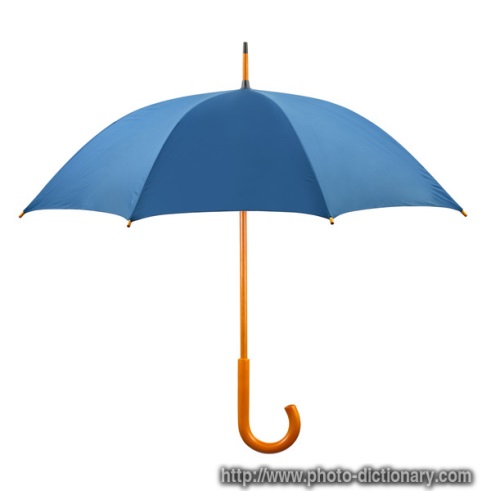 Fetal Alcohol Syndrome4 key features:1. Classic _____________________ features2. _____________________ deficiency3. Central nervous system _____________________ – Clinically significant structural, neurological, or functional impairment. Usually determined through psychological, speech-language, and occupational therapy assessments4. Prenatal _____________________ exposure – Confirmed Partial Fetal Alcohol Syndrome (pFAS)These individuals have the _____________________ functional disabilities but "look" less like FAS.Children do not need to have _____________________ FAS to have significant difficulties due to prenatal _____________________ to alcohol.According to research, even _____________________ drinking can have _____________________ effects on the child's verbal language and comprehension skills. Studies show that children of mothers who _____________________ but who do not have a diagnosis of FAS have many of the same neurological _____________________ as children who have been diagnosed with full FAS. _____________________ amount of alcohol during pregnancy has been proven safe.ProjectEggThe egg shell represents the _____________________ body.This allows us to see the membrane, which represents the _____________________ and _____________________ sac.Remember, the _____________________ is where nutrients and wastes are exchanged between the mother and the fetus.The white and yolk are representative of the _____________________ _____________________ and the unborn _____________________.What do you think will happen?